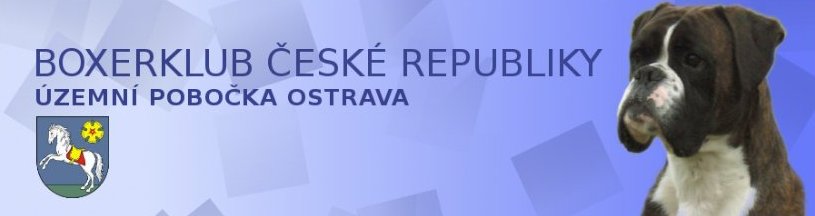 PozvánkaSrdečně zveme všechny členy pobočky i hosty naPODVEČERNÍ  KOUSAČKUKterá se konná v pátek 15.7. 2016 na kynologickém cvičišti, Dolní Benešov u Hlučína (při výjezdu z obce Dolní Benešov ve směru na Opavu odbočte vlevo za čerpací stanicí) od 17.45 hod. Kousačka  je určena pro všechny kategorie psů i fen . od štěňat až po veterány.Figurovat bude pan David Hanel.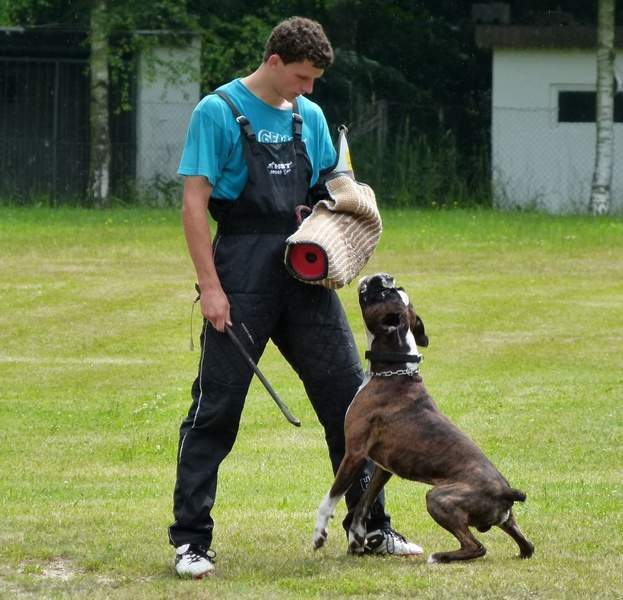 Účast prosím potvrďte do 12.7. 2016 na email: boxerostrava@seznam.cz,Prosím uveďte počet psů a osob.S pozdravemMarek Plawnypředseda ÚP Ostrava Boxerklub ČR